         			Napoleon Bonaparte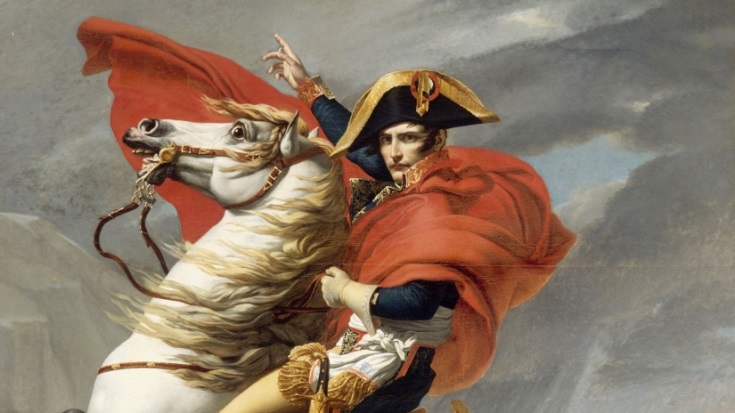 OriginsEarly CareerCoup				Emperor/Dictator Military Success 	Continental SystemBattle of TrafalgarInvasion of Russia (1812) 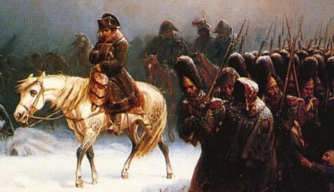 1st Exile to Elba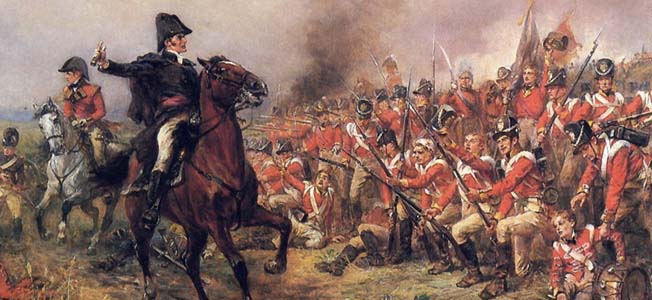 Battle of Waterloo (1815) 2nd Exile to St. Helena (1815-1821) Legacy 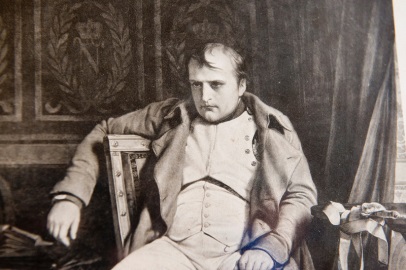 	Code of Napoleon	Nationalism	Revolutionary Ideas